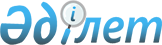 Об утверждении Плана мероприятий по реализации Концепции семейной и гендерной политики в Республике Казахстан до 2030 года (второй этап: 2020 – 2022 годы)Постановление Правительства Республики Казахстан от 21 мая 2020 года № 315
      В целях реализации Указа Президента Республики Казахстан от 6 декабря 2016 года № 384 "Об утверждении Концепции семейной и гендерной политики в Республике Казахстан до 2030 года" Правительство Республики Казахстан ПОСТАНОВЛЯЕТ:
      1. Утвердить прилагаемый План мероприятий по реализации Концепции семейной и гендерной политики в Республике Казахстан до 2030 года (второй этап: 2020 – 2022 годы) (далее – План).
      2. Центральным государственным и местным исполнительным органам и иным организациям (по согласованию):
      1) принять меры по реализации Плана;
      2) не позднее 1 февраля, следующего за отчетным годом, представлять информацию о ходе исполнения Плана в Министерство информации и общественного развития Республики Казахстан.
      3. Министерству информации и общественного развития Республики Казахстан не позднее 15 февраля, следующего за отчетным годом, представлять в Канцелярию Премьер-Министра Республики Казахстан и Администрацию Президента Республики Казахстан сводную информацию о ходе реализации Плана.
      4. Контроль за исполнением настоящего постановления возложить на Министерство информации и общественного развития Республики Казахстан.
      5. Настоящее постановление вводится в действие со дня его подписания.  План мероприятий по реализации Концепции семейной и гендерной политики в Республике Казахстан до 2030 года (второй этап: 2020 – 2022 годы)
      Примечание: расшифровка аббревиатур:
      НКДЖСДП – Национальная комиссия по делам женщин и семейно-демографической политике при Президенте Республики Казахстан;
      МИОР – Министерство информации и общественного развития Республики Казахстан;
      МТСЗН  – Министерство труда и социальной защиты населения Республики Казахстан;
      МОН – Министерство образования и науки Республики Казахстан;
      МВД – Министерство внутренних дел Республики Казахстан;
      МЗ – Министерство здравоохранения Республики Казахстан;
      МКС  – Министерство культуры и спорта Республики Казахстан;
      МЮ – Министерство юстиции Республики Казахстан;
      МИД – Министерство иностранных дел Республики Казахстан;
      МО – Министерство обороны Республики Казахстан;
      МНЭ – Министерство национальной экономики Республики Казахстан;
      МИИР – Министерство индустрии и инфраструктурного развития Республики Казахстан;
      МФ – Министерство финансов Республики Казахстан;
      ГП – Генеральная Прокуратура Республики Казахстан;
      ВС – Верховный Суд Республики Казахстан;
      АДГС – Агентство Республики Казахстан по делам государственной службы;
      АГУ – Академия государственного управления при Президенте Республики Казахстан;
      ЦГО – центральные государственные органы;
      МИО – местные исполнительные органы;
      ОЮЛ – объединение юридических лиц "Коалиция за зеленую экономику и развитие G-Global";
      НПП  – Национальная палата предпринимателей Республики Казахстан "Атамекен";
      НПО – неправительственные организаций;
      АО  – акционерное общество;
      КИОР – Казахстанский институт общественного развития "Рухани жаңғыру";
      ЮНФПА – Фонд ООН в области народонаселения;
      ООН – Организация Объединенных Наций;
      ЮНИСЕФ – Детский фонд ООН;
      РБ – республиканский бюджет;
      МБ – местный бюджет;
      БП – бюджетная программа;
      ГЗ – государственное задание;
      ЕБРР – Европейский Банк реконструкции и развития;
      ВУЗ – высшие учебные заведения;
      ЦИК – Центральная избирательная комиссия;
      ИППП – инфекции, передаваемые половым путем;
      ВИЧ – вирус иммунодефицита человека.
					© 2012. РГП на ПХВ «Институт законодательства и правовой информации Республики Казахстан» Министерства юстиции Республики Казахстан
				
      Премьер-Министр
Республики Казахстан 

А. Мамин
Утвержден
постановлением Правительства
Республики Казахстан
от 21 мая 2020 года № 315
№

п/п

Наименование

мероприятия

Форма завершения

Ответственные

за исполнение

Срок исполнения

Предполагаемые расходы (тыс. тенге)

Источники финансирования

1

2

3

4

5

6

7

I. Укрепление института семьи посредством формирования семейных отношений, основанных на равном партнерстве мужчин и женщин. Повышение качества и расширение спектра вспомогательных услуг для семьи
I. Укрепление института семьи посредством формирования семейных отношений, основанных на равном партнерстве мужчин и женщин. Повышение качества и расширение спектра вспомогательных услуг для семьи
I. Укрепление института семьи посредством формирования семейных отношений, основанных на равном партнерстве мужчин и женщин. Повышение качества и расширение спектра вспомогательных услуг для семьи
I. Укрепление института семьи посредством формирования семейных отношений, основанных на равном партнерстве мужчин и женщин. Повышение качества и расширение спектра вспомогательных услуг для семьи
I. Укрепление института семьи посредством формирования семейных отношений, основанных на равном партнерстве мужчин и женщин. Повышение качества и расширение спектра вспомогательных услуг для семьи
I. Укрепление института семьи посредством формирования семейных отношений, основанных на равном партнерстве мужчин и женщин. Повышение качества и расширение спектра вспомогательных услуг для семьи
I. Укрепление института семьи посредством формирования семейных отношений, основанных на равном партнерстве мужчин и женщин. Повышение качества и расширение спектра вспомогательных услуг для семьи
I. Укрепление института семьи посредством формирования семейных отношений, основанных на равном партнерстве мужчин и женщин. Повышение качества и расширение спектра вспомогательных услуг для семьи
I. Укрепление института семьи посредством формирования семейных отношений, основанных на равном партнерстве мужчин и женщин. Повышение качества и расширение спектра вспомогательных услуг для семьи
Индикатор: доля расторгнутых браков на количество зарегистрированных браков к 2020 году составит 32 %, к 2023 году – 30 %, к 2030 году – 25 %
Индикатор: доля расторгнутых браков на количество зарегистрированных браков к 2020 году составит 32 %, к 2023 году – 30 %, к 2030 году – 25 %
Индикатор: доля расторгнутых браков на количество зарегистрированных браков к 2020 году составит 32 %, к 2023 году – 30 %, к 2030 году – 25 %
Индикатор: доля расторгнутых браков на количество зарегистрированных браков к 2020 году составит 32 %, к 2023 году – 30 %, к 2030 году – 25 %
Индикатор: доля расторгнутых браков на количество зарегистрированных браков к 2020 году составит 32 %, к 2023 году – 30 %, к 2030 году – 25 %
Индикатор: доля расторгнутых браков на количество зарегистрированных браков к 2020 году составит 32 %, к 2023 году – 30 %, к 2030 году – 25 %
Индикатор: доля расторгнутых браков на количество зарегистрированных браков к 2020 году составит 32 %, к 2023 году – 30 %, к 2030 году – 25 %
Индикатор: доля расторгнутых браков на количество зарегистрированных браков к 2020 году составит 32 %, к 2023 году – 30 %, к 2030 году – 25 %
Индикатор: доля расторгнутых браков на количество зарегистрированных браков к 2020 году составит 32 %, к 2023 году – 30 %, к 2030 году – 25 %
1. 
Разработка методики расчета Индекса благополучия семьи в Казахстане 

 
информация в НКДЖСДП
МИОР, МТСЗН, МИИР, МЗ, МВД, МОН, МНЭ, МКС, МИО, КИОР

(по согласованию)
ноябрь

2020 года
33,0

 
33,0

 
ГЗ КИОР

БП 001

"Формирование государственной политики в сфере информации

и общественного развития"

124 "Проведение мероприятий в сфере модернизации общественного сознания"
ГЗ КИОР

БП 001

"Формирование государственной политики в сфере информации

и общественного развития"

124 "Проведение мероприятий в сфере модернизации общественного сознания"
2. 
Подготовка Национального доклада "Казахстанские семьи – 2020"
презентация

на заседании НКДЖСДП
МИОР, МТСЗН, МИИР, МЗ, МВД, МОН, МНЭ, МКС, НПП "Атамекен" (по согласованию), МИО, КИОР

(по согласованию)
ноябрь

2020 года
7622,0
7622,0
ГЗ КИОР

БП 001

"Формирование государственной политики в сфере информации

и общественного развития"

124

"Проведение мероприятий в сфере модернизации общественного сознания"
ГЗ КИОР

БП 001

"Формирование государственной политики в сфере информации

и общественного развития"

124

"Проведение мероприятий в сфере модернизации общественного сознания"
3. 
Реализация комплекса мероприятий по поддержке и развитию института отцовства 
информация

в НКДЖСДП
МИОР, МИО, ЮНФПА

(по согласованию)
в течение

2020 года
30761,0

 
30761,0

 
РБ

007 "Реализация государственной молодежной и семейной политики"
РБ

007 "Реализация государственной молодежной и семейной политики"
4. 
Внесение предложений по совершенствованию процедур отбора участников Национального конкурса "Мерейлі отбасы" на региональном уровне 
информация

в НКДЖСДП
МИОР, МТСЗН, МИО
май

2020 года
не требуются
не требуются
-
-
5. 
Внесение предложений по стимулированию образцовых семей
информация

в НКДЖСДП
МИОР, МКС, МОН, МТСЗН, МИО
июнь

2020 года
не требуются
не требуются
-
-
6. 
Формирование пула экспертов, спикеров, а также представителей из числа образцовых семей для привлечения к работе по реализации семейной и гендерной политики
справочная информация

об участниках пула
МИОР, МТСЗН, МОН, МКС, МЗ, МИО
май, ежегодно

 
в пределах предусмотренных средств

 
в пределах предусмотренных средств

 
РБ

007 "Реализация государственной молодежной и семейной политики"
РБ

007 "Реализация государственной молодежной и семейной политики"
7. 
Организация информационного сопровождения реализации Концепции семейной и гендерной политики в Республике Казахстан до 2030 года в рамках Единого республиканского медиа-плана 
информация

в НКДЖСДП
МИОР, МИО
июль, декабрь, ежегодно

 
в пределах предусмотренных средств

 
в пределах предусмотренных средств

 
РБ 003 "Проведение государственной информационной политики"

 
РБ 003 "Проведение государственной информационной политики"

 
8. 
Размещение государственного социального заказа для НПО, направленного на оказание профессиональной помощи семьям (ресурсная поддержка семьи, кризисные центры и др.), укрепление института брака и семьи, а также продвижение гендерного равенства
информация

в МИОР
МИО
апрель,

ежегодно

 
в пределах предусмотренных средств
в пределах предусмотренных средств
МБ
МБ
9. 
Проведение мониторинга выполнения государственного социального заказа, направленного на реализацию государственной семейной и гендерной политики
информация в НКДЖСДП
МИОР, МИО
январь,

июль,

ежегодно

 
в пределах предусмотренных средств
в пределах предусмотренных средств
РБ

001 "Формирование государственной политики в сфере информации

и общественного развития"
РБ

001 "Формирование государственной политики в сфере информации

и общественного развития"
10. 
Проведение мониторинга благополучия в регионах на основе социальной карты семьи для оказания всесторонней помощи неблагополучным семьям
информация в НКДЖСДП
МТСЗН, МОН, МЗ, МВД, МИОР, МИО
июль

2021 –

2022 годов
не требуются
не требуются
-
-
11. 
Вовлечение попечительских советов организаций образования в работу по профилактике семейного неблагополучия 
информация

в МИОР
МОН, МИО, ВУЗы (по согласованию)
в течение

2020 –

2022 годов

 
не требуются

 
не требуются

 
-
-
12. 
Проведение мероприятий по развитию услуг медиации и социально-психологического сопровождения семьи в условиях конфликта или затруднительной жизненной ситуации
информация

в МИОР
МИО, МИОР, МОН
ежегодно
в пределах предусмотренных средств
в пределах предусмотренных средств
МБ
МБ
13. 
Проведение комплекса мероприятий по укреплению семейных ценностей среди молодежи 
тренинги, видеоролики,

акции, фестиваль молодых семей
МИОР, МИО
в течение

2020 года
50000,0

 
50000,0

 
РБ

007 "Реализация государственной молодежной и семейной политики"
РБ

007 "Реализация государственной молодежной и семейной политики"
14. 
Открытие центров во всех регионах на опыте создания и функционирования социального центра для малообеспеченных семей города Алматы "Baqytty Otbasy" и Центра поддержки семьи "Жанұя" города Нур-Султана
информация в МИОР
МИО
декабрь

2020 года
в пределах предусмотренных средств
в пределах предусмотренных средств
МБ
МБ
15. 
Разработка методики расчета индикаторов Концепции семейной и гендерной политики в Республике Казахстан до 2030 года
информация

в НКДЖСДП
МНЭ, МИОР, МЗ, МТСЗН, МО, МИД, МВД, АДГС (по согласованию)
декабрь

2020 года
не требуются
не требуются
-
-
16. 
Проведение мониторинга и анализа результатов достижения целевых индикаторов Концепции семейной и гендерной политики в Республике Казахстан до 2030 года
информация

в НКДЖСДП
МИОР, МТСЗН, МНЭ, МЗ, МОН, МО, МИД
ежегодно,

февраль
в пределах предусмотренных средств

 
в пределах предусмотренных средств

 
РБ

001 "Формирование государственной политики в сфере информации

и общественного развития"
РБ

001 "Формирование государственной политики в сфере информации

и общественного развития"
17. 
Разработка методических рекомендаций по выработке правильных подходов к трансформации гендерных стереотипов в кино
информация

в НКДЖСДП
МИОР, КИОР

(по согласованию)
декабрь

2020 года
3516,0

 
3516,0

 
ГЗ КИОР

БП 001

"Формирование государственной политики в сфере информации

и общественного развития"

124

"Проведение мероприятий в сфере модернизации общественного сознания"
ГЗ КИОР

БП 001

"Формирование государственной политики в сфере информации

и общественного развития"

124

"Проведение мероприятий в сфере модернизации общественного сознания"
II. Создание условий для охраны репродуктивного здоровья и устранение гендерных разрывов в ожидаемой продолжительности жизни
II. Создание условий для охраны репродуктивного здоровья и устранение гендерных разрывов в ожидаемой продолжительности жизни
II. Создание условий для охраны репродуктивного здоровья и устранение гендерных разрывов в ожидаемой продолжительности жизни
II. Создание условий для охраны репродуктивного здоровья и устранение гендерных разрывов в ожидаемой продолжительности жизни
II. Создание условий для охраны репродуктивного здоровья и устранение гендерных разрывов в ожидаемой продолжительности жизни
II. Создание условий для охраны репродуктивного здоровья и устранение гендерных разрывов в ожидаемой продолжительности жизни
II. Создание условий для охраны репродуктивного здоровья и устранение гендерных разрывов в ожидаемой продолжительности жизни
II. Создание условий для охраны репродуктивного здоровья и устранение гендерных разрывов в ожидаемой продолжительности жизни
II. Создание условий для охраны репродуктивного здоровья и устранение гендерных разрывов в ожидаемой продолжительности жизни
Индикаторы: гендерный разрыв в ожидаемой продолжительности жизни мужчин относительно женщин к 2020 году составит 8,5 лет, к 2023 году – 8 лет, к 2030 году – 7 лет;

коэффициент абортов на 1000 женщин репродуктивного возраста к 2020 году составит 17,0, к 2023 году – 15,0, к 2030 году – 10,0
Индикаторы: гендерный разрыв в ожидаемой продолжительности жизни мужчин относительно женщин к 2020 году составит 8,5 лет, к 2023 году – 8 лет, к 2030 году – 7 лет;

коэффициент абортов на 1000 женщин репродуктивного возраста к 2020 году составит 17,0, к 2023 году – 15,0, к 2030 году – 10,0
Индикаторы: гендерный разрыв в ожидаемой продолжительности жизни мужчин относительно женщин к 2020 году составит 8,5 лет, к 2023 году – 8 лет, к 2030 году – 7 лет;

коэффициент абортов на 1000 женщин репродуктивного возраста к 2020 году составит 17,0, к 2023 году – 15,0, к 2030 году – 10,0
Индикаторы: гендерный разрыв в ожидаемой продолжительности жизни мужчин относительно женщин к 2020 году составит 8,5 лет, к 2023 году – 8 лет, к 2030 году – 7 лет;

коэффициент абортов на 1000 женщин репродуктивного возраста к 2020 году составит 17,0, к 2023 году – 15,0, к 2030 году – 10,0
Индикаторы: гендерный разрыв в ожидаемой продолжительности жизни мужчин относительно женщин к 2020 году составит 8,5 лет, к 2023 году – 8 лет, к 2030 году – 7 лет;

коэффициент абортов на 1000 женщин репродуктивного возраста к 2020 году составит 17,0, к 2023 году – 15,0, к 2030 году – 10,0
Индикаторы: гендерный разрыв в ожидаемой продолжительности жизни мужчин относительно женщин к 2020 году составит 8,5 лет, к 2023 году – 8 лет, к 2030 году – 7 лет;

коэффициент абортов на 1000 женщин репродуктивного возраста к 2020 году составит 17,0, к 2023 году – 15,0, к 2030 году – 10,0
Индикаторы: гендерный разрыв в ожидаемой продолжительности жизни мужчин относительно женщин к 2020 году составит 8,5 лет, к 2023 году – 8 лет, к 2030 году – 7 лет;

коэффициент абортов на 1000 женщин репродуктивного возраста к 2020 году составит 17,0, к 2023 году – 15,0, к 2030 году – 10,0
Индикаторы: гендерный разрыв в ожидаемой продолжительности жизни мужчин относительно женщин к 2020 году составит 8,5 лет, к 2023 году – 8 лет, к 2030 году – 7 лет;

коэффициент абортов на 1000 женщин репродуктивного возраста к 2020 году составит 17,0, к 2023 году – 15,0, к 2030 году – 10,0
Индикаторы: гендерный разрыв в ожидаемой продолжительности жизни мужчин относительно женщин к 2020 году составит 8,5 лет, к 2023 году – 8 лет, к 2030 году – 7 лет;

коэффициент абортов на 1000 женщин репродуктивного возраста к 2020 году составит 17,0, к 2023 году – 15,0, к 2030 году – 10,0
18. 
Проведение консультирования подростков и молодежи в школах, колледжах, ВУЗах и молодежных центрах здоровья с привлечением экспертов ЮНИСЕФ и ЮНФПА по вопросам охраны репродуктивного здоровья, безопасного сексуального поведения, профилактики нежелательной беременности, а также передачи ИППП/ВИЧ
информация

в МЗ
МИО, ЮНИСЕФ (по согласованию), ЮНФПА

(по согласованию)
в течение

2020 – 2022 годов

 
в течение

2020 – 2022 годов

 
в пределах предусмотренных средств
в пределах предусмотренных средств
МБ
19. 
Проведение мероприятий по повышению информированности медицинских работников организаций амбулаторно-поликлинической помощи по вопросам репродуктивного здоровья, профилактики абортов
информация

в МЗ

 
МИО
в течение

2020 – 2022 годов

 
в течение

2020 – 2022 годов

 
в пределах предусмотренных средств

 
в пределах предусмотренных средств

 
МБ
20. 
Вовлечение волонтерских организаций, советов старейшин, отцов, матерей в деятельность по социализации детей и молодежи с ограниченными возможностями по принципу "не оставим никого без внимания", в том числе обучающихся на дому (с особыми потребностями) 
информация в МИОР
МИО
в течение

2020 – 2022 годов

 
в течение

2020 – 2022 годов

 
не требуются
не требуются
-
21. 
Организация мероприятий, направленных на обеспечение досуга пожилых людей, одиноких престарелых лиц
информация

в МИОР
МИО
в течение

2020 – 2022 годов

 
в течение

2020 – 2022 годов

 
в пределах предусмотренных средств
в пределах предусмотренных средств
МБ
22. 
Проведение комплекса мероприятий по нравственно-половому воспитанию детей, укреплению репродуктивного здоровья, социализации детей с ограниченными возможностями
акции, консультации, тренинги, информационные материалы, конкурсы
МИОР, МИО
в течение

2020 – 2022 годов

 
в течение

2020 – 2022 годов

 
2020 год – 20006,0

2021 год – 20006,0

2022 год – 20006,0

 
2020 год – 20006,0

2021 год – 20006,0

2022 год – 20006,0

 
007 "Реализация государственной молодежной и семейной политики"
23. 
Включение в содержание общеобразовательных предметов вопросов по репродуктивному воспитанию и образованию 
информация

в МИОР

 
МОН, МИО, ЮНИСЕФ

(по согласованию), ЮНФПА

(по согласованию)
в течение

2020 – 2022 годов

 
в течение

2020 – 2022 годов

 
не требуются

 
не требуются

 
-
24. 
Поэтапное открытие центров (отделений) медицинской социально – педагогической реабилитации для детей с особыми потребностями в зависимости от потребности и плотности населения
информация

в МИОР
МИО
в течение

2020 – 2022 годов

 
в течение

2020 – 2022 годов

 
в пределах предусмотренных средств
в пределах предусмотренных средств
МБ

 
25. 
Обеспечение доступа уязвимых групп населения, включая сексуально активных подростков, женщин-инвалидов, а также женщин, ВИЧ инфицированных, к бесплатным или льготным контрацептивам
информация

в МЗ
МИО
в течение

2020 – 2022 годов

 
в течение

2020 – 2022 годов

 
в пределах предусмотренных средств
в пределах предусмотренных средств
МБ
26. 
Принятие мер по повышению качества и обеспечению доступности медицинских услуг, предоставляемых молодежными центрами здоровья, в том числе путем повышения квалификации персонала 
информация

в МЗ
МИО
в течение

2020 – 2022 годов

 
в течение

2020 – 2022 годов

 
в пределах предусмотренных средств
в пределах предусмотренных средств
МБ
27. 
Обеспечение максимального охвата детей из неблагополучных семей, в том числе проживающих в сельской местности, дополнительным образованием, спортивными секциями и кружками. Рассмотрение возможности их посещения на льготных условиях
информация

в МИОР
МИО

МОН, МКС
ежегодно,

декабрь
ежегодно,

декабрь
в пределах предусмотренных средств
в пределах предусмотренных средств
МБ
III. Предотвращение насилия в семье в отношении детей и женщин
III. Предотвращение насилия в семье в отношении детей и женщин
III. Предотвращение насилия в семье в отношении детей и женщин
III. Предотвращение насилия в семье в отношении детей и женщин
III. Предотвращение насилия в семье в отношении детей и женщин
III. Предотвращение насилия в семье в отношении детей и женщин
III. Предотвращение насилия в семье в отношении детей и женщин
III. Предотвращение насилия в семье в отношении детей и женщин
III. Предотвращение насилия в семье в отношении детей и женщин
Индикаторы: снижение зарегистрированных фактов бытового насилия в отношении женщин в 2020 году – на 20 %, к 2023 году – на 30 %, к 2030 году – на 50 %; снижение зарегистрированных фактов насилия в отношении детей в 2020 году – на 20 %, к 2023 году – на 30 %, к 2030 году – на 50 %
Индикаторы: снижение зарегистрированных фактов бытового насилия в отношении женщин в 2020 году – на 20 %, к 2023 году – на 30 %, к 2030 году – на 50 %; снижение зарегистрированных фактов насилия в отношении детей в 2020 году – на 20 %, к 2023 году – на 30 %, к 2030 году – на 50 %
Индикаторы: снижение зарегистрированных фактов бытового насилия в отношении женщин в 2020 году – на 20 %, к 2023 году – на 30 %, к 2030 году – на 50 %; снижение зарегистрированных фактов насилия в отношении детей в 2020 году – на 20 %, к 2023 году – на 30 %, к 2030 году – на 50 %
Индикаторы: снижение зарегистрированных фактов бытового насилия в отношении женщин в 2020 году – на 20 %, к 2023 году – на 30 %, к 2030 году – на 50 %; снижение зарегистрированных фактов насилия в отношении детей в 2020 году – на 20 %, к 2023 году – на 30 %, к 2030 году – на 50 %
Индикаторы: снижение зарегистрированных фактов бытового насилия в отношении женщин в 2020 году – на 20 %, к 2023 году – на 30 %, к 2030 году – на 50 %; снижение зарегистрированных фактов насилия в отношении детей в 2020 году – на 20 %, к 2023 году – на 30 %, к 2030 году – на 50 %
Индикаторы: снижение зарегистрированных фактов бытового насилия в отношении женщин в 2020 году – на 20 %, к 2023 году – на 30 %, к 2030 году – на 50 %; снижение зарегистрированных фактов насилия в отношении детей в 2020 году – на 20 %, к 2023 году – на 30 %, к 2030 году – на 50 %
Индикаторы: снижение зарегистрированных фактов бытового насилия в отношении женщин в 2020 году – на 20 %, к 2023 году – на 30 %, к 2030 году – на 50 %; снижение зарегистрированных фактов насилия в отношении детей в 2020 году – на 20 %, к 2023 году – на 30 %, к 2030 году – на 50 %
Индикаторы: снижение зарегистрированных фактов бытового насилия в отношении женщин в 2020 году – на 20 %, к 2023 году – на 30 %, к 2030 году – на 50 %; снижение зарегистрированных фактов насилия в отношении детей в 2020 году – на 20 %, к 2023 году – на 30 %, к 2030 году – на 50 %
Индикаторы: снижение зарегистрированных фактов бытового насилия в отношении женщин в 2020 году – на 20 %, к 2023 году – на 30 %, к 2030 году – на 50 %; снижение зарегистрированных фактов насилия в отношении детей в 2020 году – на 20 %, к 2023 году – на 30 %, к 2030 году – на 50 %
28. 
Реализация пилотного проекта "Казахстан без насилия в семье"

 
информация

в МИОР
акиматы городов Нур-Султана, Шымкента, Алматинской, Мангистауской, Восточно-Казахстанской областей
в течение

2020 – 2021 годов
в течение

2020 – 2021 годов
в пределах предусмотренных средств
в пределах предусмотренных средств
МБ
29. 
Разработка и внедрение единых подходов к выявлению всех форм насилия в семейно-бытовой сфере, в том числе 
в отношении детей
информация

в МИОР
МВД, МИОР, МОН
сентябрь

2020 года

 
сентябрь

2020 года

 
не требуются
не требуются
-
30. 
Проведение серии семинаров по правам человека, анти-буллингу для детей и молодежи сельской и городской местности
информация

в НКДЖСДП
МИОР, МИО
в течение

2020 года

 
в течение

2020 года

 
14597,0

 
14597,0

 
РБ

007 "Реализация государственной молодежной и семейной политики"
31. 
Организация комплекса мероприятий по совершенствованию деятельности кризисных центров для жертв бытового насилия и работе с агрессорами
информация

в НКДЖСДП
МИОР, МВД, МИО
в течение

2020 года

 
в течение

2020 года

 
31021,0

 
31021,0

 
РБ

007 "Реализация государственной молодежной и семейной политики"

 
IV. Укрепление института гендерного равенства путем государственного регулирования и внедрения оценки гендерного воздействия в систему государственного и бюджетного планирования, а также при разработке нормативных правовых актов
IV. Укрепление института гендерного равенства путем государственного регулирования и внедрения оценки гендерного воздействия в систему государственного и бюджетного планирования, а также при разработке нормативных правовых актов
IV. Укрепление института гендерного равенства путем государственного регулирования и внедрения оценки гендерного воздействия в систему государственного и бюджетного планирования, а также при разработке нормативных правовых актов
IV. Укрепление института гендерного равенства путем государственного регулирования и внедрения оценки гендерного воздействия в систему государственного и бюджетного планирования, а также при разработке нормативных правовых актов
IV. Укрепление института гендерного равенства путем государственного регулирования и внедрения оценки гендерного воздействия в систему государственного и бюджетного планирования, а также при разработке нормативных правовых актов
IV. Укрепление института гендерного равенства путем государственного регулирования и внедрения оценки гендерного воздействия в систему государственного и бюджетного планирования, а также при разработке нормативных правовых актов
IV. Укрепление института гендерного равенства путем государственного регулирования и внедрения оценки гендерного воздействия в систему государственного и бюджетного планирования, а также при разработке нормативных правовых актов
IV. Укрепление института гендерного равенства путем государственного регулирования и внедрения оценки гендерного воздействия в систему государственного и бюджетного планирования, а также при разработке нормативных правовых актов
IV. Укрепление института гендерного равенства путем государственного регулирования и внедрения оценки гендерного воздействия в систему государственного и бюджетного планирования, а также при разработке нормативных правовых актов
32. 
Создание рабочей группы по вопросам внедрения гендерного бюджетирования 
приказ

МНЭ
МНЭ, МФ, МТСЗН,

заинтересованные государственные органы
декабрь

2020 года
декабрь

2020 года
не требуются
не требуются
-
33. 
Реализация пилотного проекта по апробации подходов к внедрению гендерного бюджетирования
информация

в НКДЖСДП
акимат Акмолинской области, МИОР, МНЭ, МФ, МЗ,

заинтересованные государственные органы
в течение

2020 – 2021 годов
в течение

2020 – 2021 годов
в пределах предусмотренных средств

 
в пределах предусмотренных средств

 
МБ
34. 
Внесение предложений по внедрению статистических данных по вопросам гендерного бюджетирования
информация

в НКДЖСДП
МНЭ, МФ, МТСЗН
в течение

2020 – 2021 годов
в течение

2020 – 2021 годов
не требуются
не требуются
-
35. 
Выработка подходов по внедрению гендерного бюджетирования в рамках реализации Концепции 
информация 
в НКДЖСДП
МНЭ, МФ, заинтересованные государственные органы
в течение

2022 года
в течение

2022 года
не требуются
не требуются
-
V. Создание условий для обеспечения равной занятости мужчин и женщин и равного доступа ко всем видам ресурсов
V. Создание условий для обеспечения равной занятости мужчин и женщин и равного доступа ко всем видам ресурсов
V. Создание условий для обеспечения равной занятости мужчин и женщин и равного доступа ко всем видам ресурсов
V. Создание условий для обеспечения равной занятости мужчин и женщин и равного доступа ко всем видам ресурсов
V. Создание условий для обеспечения равной занятости мужчин и женщин и равного доступа ко всем видам ресурсов
V. Создание условий для обеспечения равной занятости мужчин и женщин и равного доступа ко всем видам ресурсов
V. Создание условий для обеспечения равной занятости мужчин и женщин и равного доступа ко всем видам ресурсов
V. Создание условий для обеспечения равной занятости мужчин и женщин и равного доступа ко всем видам ресурсов
V. Создание условий для обеспечения равной занятости мужчин и женщин и равного доступа ко всем видам ресурсов
Индикаторы: доля женщин относительно мужчин, владеющих материальным активом (земля, имущество, предприятия, ИП и пр.), к 2020 году увеличится на 5 %, к 2023 году – на 7 %, к 2030 году – на 10%;

доля средней заработной платы женщин к заработной плате мужчин составит в 2020 году 70 %, в 2023 году – 73 %, в 2030 году – 75 %;

доля женщин в исполнительных, представительных и судебных органах власти, государственном, квазигосударственном и корпоративном секторах на уровне принятия решений составит к 2020 году 22 %, к 2023 году – 25 %, к 2030 году – 30 %
Индикаторы: доля женщин относительно мужчин, владеющих материальным активом (земля, имущество, предприятия, ИП и пр.), к 2020 году увеличится на 5 %, к 2023 году – на 7 %, к 2030 году – на 10%;

доля средней заработной платы женщин к заработной плате мужчин составит в 2020 году 70 %, в 2023 году – 73 %, в 2030 году – 75 %;

доля женщин в исполнительных, представительных и судебных органах власти, государственном, квазигосударственном и корпоративном секторах на уровне принятия решений составит к 2020 году 22 %, к 2023 году – 25 %, к 2030 году – 30 %
Индикаторы: доля женщин относительно мужчин, владеющих материальным активом (земля, имущество, предприятия, ИП и пр.), к 2020 году увеличится на 5 %, к 2023 году – на 7 %, к 2030 году – на 10%;

доля средней заработной платы женщин к заработной плате мужчин составит в 2020 году 70 %, в 2023 году – 73 %, в 2030 году – 75 %;

доля женщин в исполнительных, представительных и судебных органах власти, государственном, квазигосударственном и корпоративном секторах на уровне принятия решений составит к 2020 году 22 %, к 2023 году – 25 %, к 2030 году – 30 %
Индикаторы: доля женщин относительно мужчин, владеющих материальным активом (земля, имущество, предприятия, ИП и пр.), к 2020 году увеличится на 5 %, к 2023 году – на 7 %, к 2030 году – на 10%;

доля средней заработной платы женщин к заработной плате мужчин составит в 2020 году 70 %, в 2023 году – 73 %, в 2030 году – 75 %;

доля женщин в исполнительных, представительных и судебных органах власти, государственном, квазигосударственном и корпоративном секторах на уровне принятия решений составит к 2020 году 22 %, к 2023 году – 25 %, к 2030 году – 30 %
Индикаторы: доля женщин относительно мужчин, владеющих материальным активом (земля, имущество, предприятия, ИП и пр.), к 2020 году увеличится на 5 %, к 2023 году – на 7 %, к 2030 году – на 10%;

доля средней заработной платы женщин к заработной плате мужчин составит в 2020 году 70 %, в 2023 году – 73 %, в 2030 году – 75 %;

доля женщин в исполнительных, представительных и судебных органах власти, государственном, квазигосударственном и корпоративном секторах на уровне принятия решений составит к 2020 году 22 %, к 2023 году – 25 %, к 2030 году – 30 %
Индикаторы: доля женщин относительно мужчин, владеющих материальным активом (земля, имущество, предприятия, ИП и пр.), к 2020 году увеличится на 5 %, к 2023 году – на 7 %, к 2030 году – на 10%;

доля средней заработной платы женщин к заработной плате мужчин составит в 2020 году 70 %, в 2023 году – 73 %, в 2030 году – 75 %;

доля женщин в исполнительных, представительных и судебных органах власти, государственном, квазигосударственном и корпоративном секторах на уровне принятия решений составит к 2020 году 22 %, к 2023 году – 25 %, к 2030 году – 30 %
Индикаторы: доля женщин относительно мужчин, владеющих материальным активом (земля, имущество, предприятия, ИП и пр.), к 2020 году увеличится на 5 %, к 2023 году – на 7 %, к 2030 году – на 10%;

доля средней заработной платы женщин к заработной плате мужчин составит в 2020 году 70 %, в 2023 году – 73 %, в 2030 году – 75 %;

доля женщин в исполнительных, представительных и судебных органах власти, государственном, квазигосударственном и корпоративном секторах на уровне принятия решений составит к 2020 году 22 %, к 2023 году – 25 %, к 2030 году – 30 %
Индикаторы: доля женщин относительно мужчин, владеющих материальным активом (земля, имущество, предприятия, ИП и пр.), к 2020 году увеличится на 5 %, к 2023 году – на 7 %, к 2030 году – на 10%;

доля средней заработной платы женщин к заработной плате мужчин составит в 2020 году 70 %, в 2023 году – 73 %, в 2030 году – 75 %;

доля женщин в исполнительных, представительных и судебных органах власти, государственном, квазигосударственном и корпоративном секторах на уровне принятия решений составит к 2020 году 22 %, к 2023 году – 25 %, к 2030 году – 30 %
Индикаторы: доля женщин относительно мужчин, владеющих материальным активом (земля, имущество, предприятия, ИП и пр.), к 2020 году увеличится на 5 %, к 2023 году – на 7 %, к 2030 году – на 10%;

доля средней заработной платы женщин к заработной плате мужчин составит в 2020 году 70 %, в 2023 году – 73 %, в 2030 году – 75 %;

доля женщин в исполнительных, представительных и судебных органах власти, государственном, квазигосударственном и корпоративном секторах на уровне принятия решений составит к 2020 году 22 %, к 2023 году – 25 %, к 2030 году – 30 %
36. 
Организация работы с частным сектором по продвижению принципов расширения прав и возможностей женщин в корпоративном и квази-государственном секторах, а также снижению разрыва 
в оплате труда
информация в НКДЖСДП
МИОР, заинтересованные государственные органы (в сотрудничестве с международными организациями)
в течение

2020 года
в течение

2020 года
не требуются

 
не требуются

 
-

 
37. 
Разработка рекомендаций по вопросам внедрения гендерных квот на руководящие должности для женщин в исполнительных, представительных и судебных органах власти, государственном, квазигосударственном и корпоративном секторах на уровне принятия решений
информация в НКДЖСДП
МИОР, заинтересованные государственные органы (в сотрудничестве с международными организациями)
в течение

2020 года
в течение

2020 года
не требуются

 
не требуются

 
-
38. 
Проработка вопросов по внесению изменений и дополнений в некоторые законодательные акты Республики Казахстан по вопросам труда в части предоставления работникам, осуществляющим уход за больным членом семьи, права на режим неполного рабочего времени
предложения в проект Закона Республики Казахстан
МТСЗН
декабрь

2020 года
декабрь

2020 года
не требуются
не требуются
-
39. 
Проведение целенаправленной работы по активному вовлечению частного, корпоративного, квазигосударственного сектора в реализацию программ и проектов по поддержке института семьи, развитию гендерного равенства
совместные проекты
МИОР, МОН, МТСЗН, НПО (по согласованию), ЕБРР (по согласованию), МИО
декабрь,

ежегодно
декабрь,

ежегодно
не требуются

 
не требуются

 
-

 
40. 
Информационно-аналитическое обеспечение женщин-предпринимателей, в том числе сельских, о мерах финансовой и нефинансовой поддержки предпринимательства
информация в МИОР
МНЭ, НПП

(по согласованию)

 
в течение

2020 – 2022 годов
в течение

2020 – 2022 годов
2020 год –

546433,0

2021 год – 710000,0

2022 год – 710000,0
2020 год –

546433,0

2021 год – 710000,0

2022 год – 710000,0
РБ

087 "Реализация мероприятий в рамках Государственной программы поддержки и развития бизнеса "Дорожная карта бизнеса – 2025"
41. 
Обучение женщин, в том числе сельских, предпринимательству в рамках Государственной программы поддержки и развития бизнеса "Дорожная карта бизнеса – 2025"
информация в МИОР
МНЭ,

НПП

(по согласованию)
в течение

2020 – 2022 годов
в течение

2020 – 2022 годов
2020 год – 122500,0

2021 год - 322500,0

2022 год - 322500,0
2020 год – 122500,0

2021 год - 322500,0

2022 год - 322500,0
РБ

087 "Реализация мероприятий в рамках Государственной программы поддержки и развития бизнеса "Дорожная карта бизнеса – 2025"
42. 
Проведение III республиканского форума сельских женщин 
информация в НКДЖСДП
МИОР,

ОЮЛ "Коалиция за зеленую экономику и развитие G-Global" (по согласованию), ЕБРР (по согласованию), акиматы областей
в течение

2020 года
в течение

2020 года
-
-
за счет средств ЕБРР
43. 
Предоставление информации о назначении женщин и мужчин на руководящие должности 
информация в НКДЖСДП
МИОР, АДГС (по согласованию), ЦИК (по согласованию), ВС

(по согласованию), ЦГО, МИО
апрель,

ежегодно

 
апрель,

ежегодно

 
не требуются
не требуются
-
44. 
Предоставление информации о назначении женщин и мужчин на руководящие должности в государственном, квазигосударственном и корпоративном секторах 
информация в НКДЖСДП
МИОР,

заинтересованные государственные органы
апрель,

ежегодно

 
апрель,

ежегодно

 
не требуются
не требуются
-
VI. Продвижение гендерного просвещения и расширение участия женщин в обеспечении мира и безопасности
VI. Продвижение гендерного просвещения и расширение участия женщин в обеспечении мира и безопасности
VI. Продвижение гендерного просвещения и расширение участия женщин в обеспечении мира и безопасности
VI. Продвижение гендерного просвещения и расширение участия женщин в обеспечении мира и безопасности
VI. Продвижение гендерного просвещения и расширение участия женщин в обеспечении мира и безопасности
VI. Продвижение гендерного просвещения и расширение участия женщин в обеспечении мира и безопасности
VI. Продвижение гендерного просвещения и расширение участия женщин в обеспечении мира и безопасности
VI. Продвижение гендерного просвещения и расширение участия женщин в обеспечении мира и безопасности
VI. Продвижение гендерного просвещения и расширение участия женщин в обеспечении мира и безопасности
Индикатор: доля женщин в обеспечении мира и безопасности составит к 2020 году 8 %, к 2023 году – 8,5 %, к 2030 году – 10 %.
Индикатор: доля женщин в обеспечении мира и безопасности составит к 2020 году 8 %, к 2023 году – 8,5 %, к 2030 году – 10 %.
Индикатор: доля женщин в обеспечении мира и безопасности составит к 2020 году 8 %, к 2023 году – 8,5 %, к 2030 году – 10 %.
Индикатор: доля женщин в обеспечении мира и безопасности составит к 2020 году 8 %, к 2023 году – 8,5 %, к 2030 году – 10 %.
Индикатор: доля женщин в обеспечении мира и безопасности составит к 2020 году 8 %, к 2023 году – 8,5 %, к 2030 году – 10 %.
Индикатор: доля женщин в обеспечении мира и безопасности составит к 2020 году 8 %, к 2023 году – 8,5 %, к 2030 году – 10 %.
Индикатор: доля женщин в обеспечении мира и безопасности составит к 2020 году 8 %, к 2023 году – 8,5 %, к 2030 году – 10 %.
Индикатор: доля женщин в обеспечении мира и безопасности составит к 2020 году 8 %, к 2023 году – 8,5 %, к 2030 году – 10 %.
Индикатор: доля женщин в обеспечении мира и безопасности составит к 2020 году 8 %, к 2023 году – 8,5 %, к 2030 году – 10 %.
45. 
Проведение тематических занятий, семинаров-тренингов по вопросам реализации гендерной политики в рамках системы обучения государственных служащих 
утвержденные графики обучения
АДГС (по согласованию), АГУ (по согласованию), ЦГО, МИО
в течение

2020 – 2022 годов
в течение

2020 – 2022 годов
не требуются
не требуются
-
46. 
Подготовка и направление женщин в сектор обеспечения безопасности миротворческой миссии ООН
информация в МИОР
МО, МИД
2020 – 2022 годы
2020 – 2022 годы
не требуются
не требуются
-
47. 
Предоставление информации о количестве женщин, работающих и несущих службу в сфере обороны и безопасности, судов и правопорядка, а также назначении женщин на руководящие должности 
информация  МИОР
МО, МВД, ГП (по согласованию), ВС (по согласованию)
апрель, ежегодно

 
апрель, ежегодно

 
не требуются
не требуются
-
48. 
Внесение проекта консолидированного отчета Правительства о реализации настоящего Плана
проект консолидированного отчета Правительства
МИОР, МТСЗН, МЗ, МВД, МО, МНЭ, МОН, МИИР, МИД, МКС, МФ, МЮ, АДГС (по согласованию), ГП (по согласованию), ВС (по согласованию), ЦИК (по согласованию), МИО
ежегодно,

до 1 марта
ежегодно,

до 1 марта
не требуются
не требуются
-